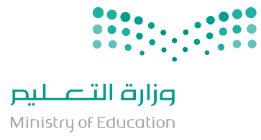 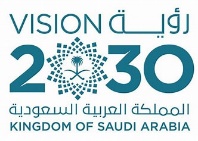 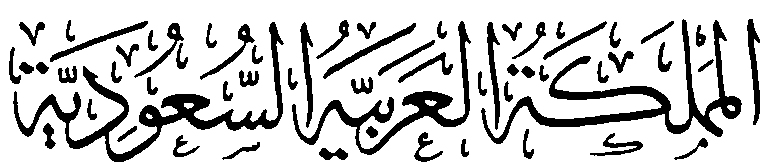 اختبار اللغة الإنجليزية نهائي –  الدورالاول – للصف السادس – الفصل الدراسي الاول 1445هـ اسم الطالب: ............................................  الفصل:    /6    I- General Questions:A- Match the questions in column (A) with the correct answers in column (B):II- Controlled Writing:A- Complete the sentences with the correct word: 1 – I think dolphins are ……………..2 – I'd like to try sky diving but I have no ……………3 – I sometimes ………….. the fish.4 – Does your brother play …………… B – Rearrange:  a seahorse  /     think    /   I   /      is   /   slow     …………………………………………………………………….III- Reading Short Sentence:A- Read the sentences and match them with the correct pictures:       1- I'm washing the dishes                2-  I like playing football          3- I think whales are the biggest sea animals          4- scuba diving is dangerous sport   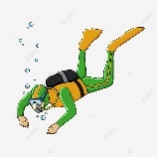 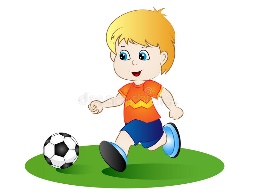 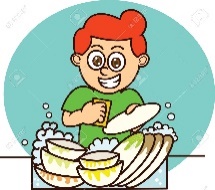 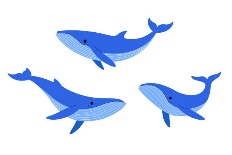 IV- Grammar:A) Choose the correct word: 1 – Seals are ( cute – cuter – cutest ) than octopus.2 – ( Who – What – How ) do you go to school?3 – Dolphins ( is – are – am ) fast.4 – My mother is a doctor. ( Her – His – My ) name is Mona.5 – I ( have – has – is ) a bicycle.6 – I think the whale is the ( big – biggest – bigger) sea animal.7 – She ( have  –  has  –  am) a doll.8 – They are my sisters.  (  My  -  Their – its ) names are Nora and Alia.9 – Whose cap is this   ? It is ( Ahmed – Ahmed's ).10 – A whale  ( is – are - am ) big.V- Vocabulary:A) Write the correct number under each picture: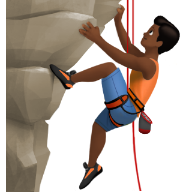 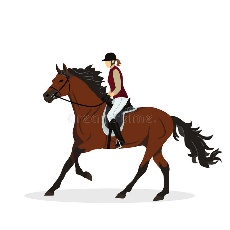 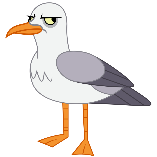 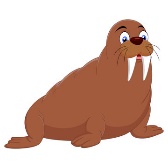 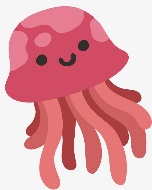 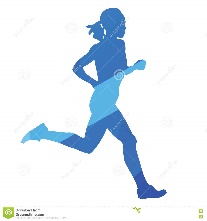       (      )                 (      )                 (      )              (      )                (      )               (      )VI- Orthography:A) Choose the correct letter:4 -  ch_ _ _                 1 -  m_ _ t               2 -  sn_ _              3 -  t_ _ BA(       ) I set the table.(       ) I like tennis.(       ) I live in Madina.(       ) I think they're scary.(       ) Yes, she does sometime.(       ) I'm 12 years old.1- Where do you live?2- Does she vacuum the floor?3- How old are you?4- What sport do you like?5- What chores do you do?6- What do you think about sharks?